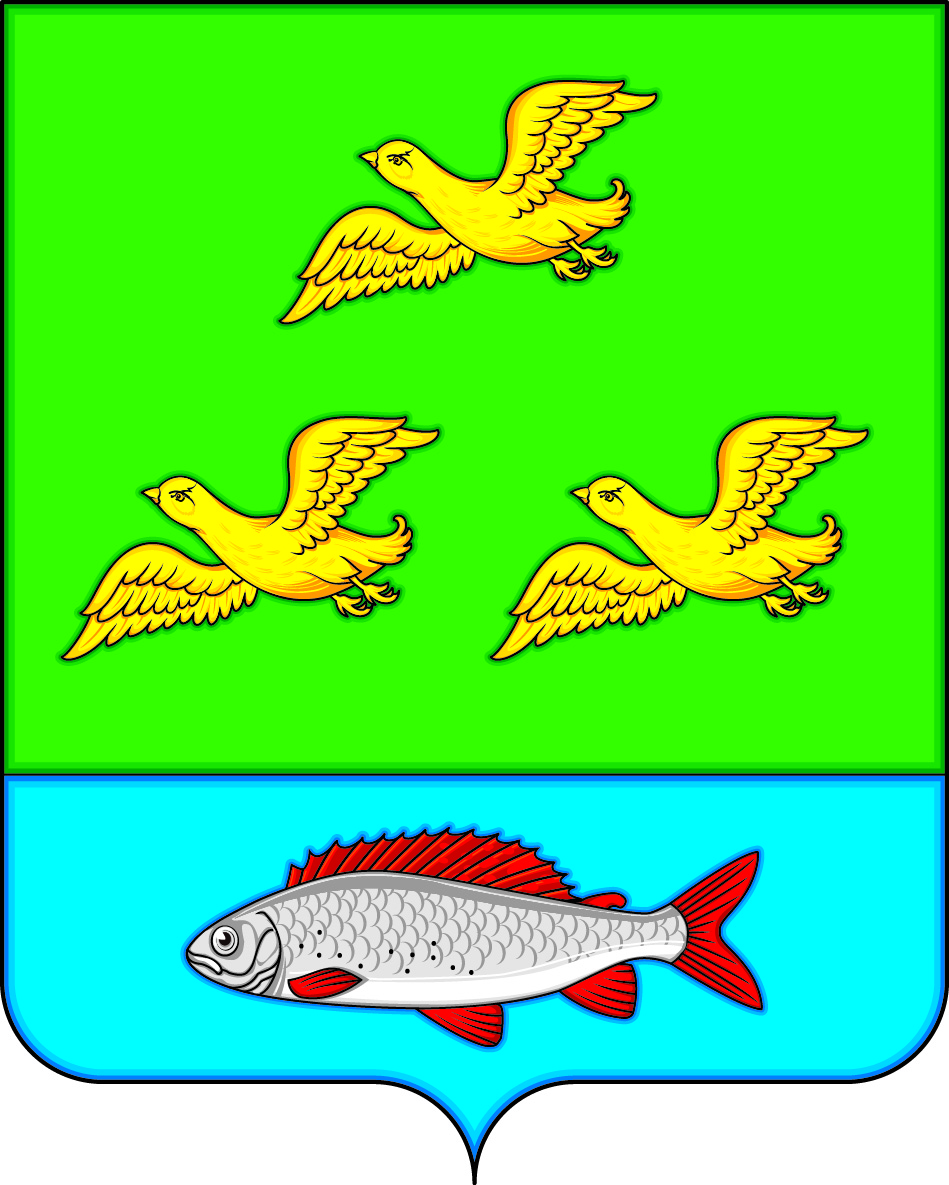 АДМИНИСТРАЦИЯЗАЛИМАНСКОГО  СЕЛЬСКОГО ПОСЕЛЕНИЯБОГУЧАРСКОГО МУНИЦИПАЛЬНОГО РАЙОНАВОРОНЕЖСКОЙ ОБЛАСТ                                                 ПОСТАНОВЛЕНИЕ                         от  « 17 » марта 2020 г. № 13                                            с. Залиман  Об утверждении реестра мест (площадок) накопления твердых коммунальных отходов  на территории Залиманского сельского Богучарского муниципального района В   соответствии  с  Федеральными  законами  от   06.10.2003 № 131–ФЗ «Об общих принципах   организации   местного   самоуправления  в   Российской Федерации»,  от  24.06.1998 № 89 – ФЗ  «Об  отходах производства и потребления», постановлением Правительства Российской Федерации от  12.11.2016 № 1156 «Об обращении с твердыми коммунальными отходами и внесении изменения в постановление Правительства Российской Федерации от 25.08.2008 № 641», в целях реализации постановления Правительства Российской Федерации от 31.08.2018 № 1039 «Об утверждении Правил обустройства мест (накопления) твердых коммунальных отходов и ведения их реестра», администрация Залиманского сельского поселения  постановляет:Утвердить реестр мест (площадок) накопления твердых коммунальных отходов на территории Залиманского сельского поселения Богучарского муниципального района Воронежской области, согласно приложению к настоящему постановлению. Обнародовать настоящее постановление на территории Залиманского сельского поселения, а так же разместить на официальном сайте администрации Залиманского сельского поселения в сети «Интернет»:   https://zaliman.ru/Контроль за исполнением настоящего постановления оставляю за собой.Глава Залиманского сельского поселения                                       С.А. Лунев                                                                                                 Приложение к постановлению администрации     Залиманского сельского  поселения от 17.03.2020 №  13№ площадкиАдресГеографические координатыКоличество контейнеров, шт.Объем контейнеров, м3Общий объем площадки, м3Примечание№ 1х. Галиевка, ул. Донская, 3949,977811   40,62612110,750,75факт№ 2х. Галиевка, ул. Школьная, 1, 1а49,979941 40,62975640,753факт№ 3х. Галиевка, ул. 1 Мая, 249,980967 40,63563720,751,5факт№ 4х. Галиевка, ул. Набережная, 1049,983617 40,63613520,751,5факт№ 5х. Галиевка, ул. 1 Мая, 1149,979633 40,63610920,751,5факт№ 6х. Галиевка, ул. 1 Мая, 4949,977312 40,63413220,751,5факт№ 7х. Галиевка, ул. 1 Мая, 4849,976404 40,63216520,751,5факт№ 8х. Галиевка, ул. Охотничья, 549,975120 40,62982610,750,75факт№ 9х. Галиевка, ул. Солнечная, 949,978017 40,63090620,751,5факт№ 10х. Галиевка, ул. Нагорная, 2249,983348 40,63318620,751,5факт№ 11х. Галиевка, ул. Школьная, 949,982790 40,63174120,751,5факт№ 12х. Галиевка, ул. Молодежная, 549,983269 40,62901610,750,75план№ площадкиАдресГеографические координатыКоличество контейнеров, шт.Объем контейнеров, м3Общий объем площадки, м3Примечание№ 13с. Залиман, ул. Садовая,149,936366 40,56601320,751,5факт№ 14с. Залиман, ул. Халтурина, 249,939253 40,56258720,751,5факт№ 15с. Залиман, ул. Красноармейская, 1349,942911 40,56776220,751,5факт№ 16с. Залиман, ул. Школьная, 1а49,944498 40,56320320,751,5факт№ 17с. Залиман, ул. Школьная, 11а49,945598 40,56775820,751,5факт№ 18с. Залиман, ул. Школьная, 1349,946240 40,57007420,751,5факт№ 19с. Залиман, ул. Шлях Коммуны, 949,944292 40,57036720,751,5факт№ 20с. Залиман, ул. Шлях Коммуны, 549,942823 40,57185720,751,5факт№ 21с. Залиман, ул. Павших Партизан, 1849,945537 40,57565720,751,5факт№ 22с. Залиман,  ул. Малаховского, 12449,945141 40,57596320,751,5факт№ 23с. Залиман, ул. Павших Партизан, 949,944370 40,57660320,751,5факт№ 24с. Залиман, ул. Малаховского, 16а49,947665 40,58078040,753факт№ 25с. Залиман, ул. Малаховского, 20249,951126 40,58575820,751,5факт№ 26с. Залиман, ул. Жлобы, 249,951795 40,58525120,751,5факт№ 27с. Залиман, ул. Василия Прокатова, 3249,953351 40,58006320,751,5факт№ 28с. Залиман, ул. Луговая, 149,952519 40,59106920,751,5факт№ 29с. Залиман, ул. Малаховского, 25049,954911 40,59225610,750,75факт№ 30с. Залиман, ул. Звездная, 6а49,949393 40,56451620,751,5факт№ 31с. Залиман, ул. Маяковского, 1549,935356 40,57896720,751,5план№ 32с. Залиман, ул. Энгельса, 149,936170 40,57462620,751,5план№ 33с. Залиман, пер. Халтурина, 1149,938291 40,56662320,751,5план№ 34с. Залиман, ул. Буденного, 449,941557 40,56530220,751,5план№ 35с. Залиман, ул. Молодежная, 2249,946185 40,56656020,751,5план№ 36с. Залиман, ул. Космонавтов, 1749,947050 40,56605120,751,5план№ 37с. Залиман, ул. Звездная, 4249,947732 40,55870320,751,5план№ 38с. Залиман, ул. Качко, 3049,948093 40,57010420,751,5план№ 39с. Залиман, ул. Качко, 449,945872 40,57258820,751,5план№ 40с. Залиман, ул. Пролетарская, 349,948956 40,58040020,751,5план№ 41с. Залиман, ул.30 лет Победы, 249,950864 40,57866520,751,5план№ 42с. Залиман, ул. Луговая, 4949,957442 40,59917320,751,5план№ 43с. Грушовое, ул. Красных Партизан, 1750,006309 40,60417220,751,5план№ 44с. Грушовое, ул. Школьная, 150,008639 40,60349520,751,5план№ 45с. Грушовое, ул. Подгорная, 4050,016595 40,59940020,751,5план№ 46с. Грушовое, ул. Подгорная, 4650,016876 40,59243520,751,5план